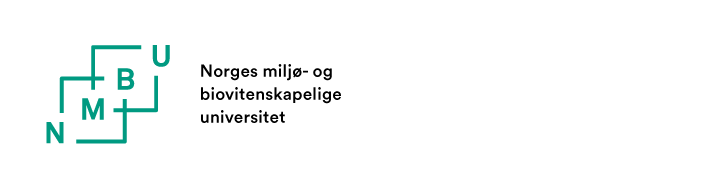 NMBU SKJEMA 2.2.3 	Søknad om endring i veiledergruppenPh.d.-kandidat eller hovedveileder kan be fakultetet om å oppnevne ny(e) veileder(e). En hovedveileder kan ikke fratre før ny hovedveileder er oppnevnt. Fakultetet har ansvar for straks å utpeke ny(e) veileder(e) ved langvarig sykdom, permisjon e.l.Undertegnede søker om endring i veiledergruppen:VEDLEGG (obligatorisk):             Dokumentasjon og bekreftelse for endringen av involverte parter kan gjøres ved å legge ved i form av en e-post (som PDF).            CV for eventuelle eksterne veiledere (dvs. ikke ansatt ved NMBU).FAKULTETETS GODKJENNING:Godkjenning fra fakultet gjøres ved godkjenningsflyt i P360, i den rutinen som er fastsatt ved det enkelte fakultet. Ph.d.-kandidat:Fullt navnFakultet:Hovedveileder:Fullt navnMedveileder(e):Fullt navnFØLGENDE ENDRING ØNSKES:FØLGENDE ENDRING ØNSKES:Veileder(e) som går UT av veiledergruppen:Fullt navnVeileder(e) som går INN i veiledergruppen:Fullt navnGrad/ akademisk tittelStilling Tilhørighet/ arbeidsstedBegrunnelse for de ønskede endringene:Endringen gjøres fra:Dato og signatur:Ph.d.-kandidat eller hovedveilederFullt navn DatoSignaturVedkommendes innsending per e-post til fakultetet erstatter håndskreven signatur.